I Ruta de Mar a MarMT-41291  - Web: https://viaje.mt/ohj15 días y 14 nochesDesde $4439 USD | CPL + 599 IMP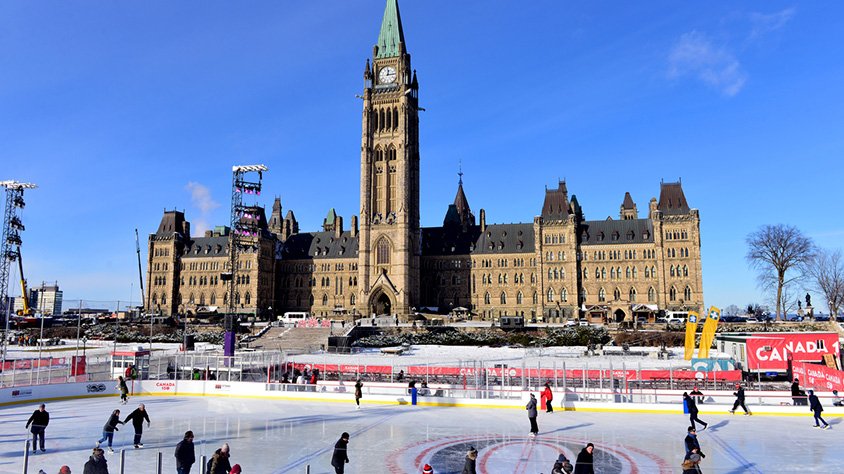 Incluye vuelo conI SALIDAS                    Mayo 25 Junio 08, 15, 22, 29Julio 06, 13Agosto 03, 17, 24, 31Septiembre 07I PAISESCanadá.I CIUDADESToronto, Ottawa, Quebec, Montreal, Calgary, Banff, Jasper, Sun Peaks, Whistler, Vancouver.I ITINERARIODíA 1 MéXICO  -  TORONTOPresentarse por lo menos 3HRS antes de la hora de salida en el aeropuerto internacional de la Ciudad de México para tomar su vuelo con destino a Toronto.Llegada a Toronto, donde se le recibirá y se le dará asistencia para su transporte al hotel. Tendrá libre el resto del día para explorar la ciudad de Toronto, con una arquitectura icónica, atracciones, fascinantes museos, galerías, una intensa vida nocturna y eventos artísticos de primera clase. Descubra barrios de enorme diversidad cultural, tiendas eclécticas y tentadores restaurantes donde podrá probar platillos de todo el mundo. Alojamiento en Toronto.DíA 2 TORONTO - CATARATAS DEL NIáGARA - TORONTODespués del desayuno, haremos un recorrido panorámico por la ciudad, incluyendo lugares de interés como el ayuntamiento, los edificios del Parlamento, la Universidad de Toronto, el distrito de Yorkville, Chinatown y mucho más. Continuaremos la excursión hacia las mundialmente famosas Cataratas del Niágara. Durante la estancia en las Cataratas del Niágara, embarcaremos en los barcos Hornblower para realizar un crucero que nos acerca a la base de las cataratas. También visitaremos el Queen Victoria Park, Table Rock, el reloj floral, la escuela de horticultura y haremos una parada en Niagara-on-the-Lake, que fue la primera capital del Upper Canadá. Alojamiento en TorontoDíA 3 TORONTO  -  1000 ISLAS  -  OTTAWADespués del desayuno, dejaremos atrás el skyline de Toronto y nos dirigiremos hacia el este en dirección a Ottawa. La excursión se detiene en Rockport, donde haremos un crucero por las famosas 1000 Islas (incluido). Nuestra ruta recorre paisajes campestres, siguiendo los ríos y los lagos del canal Rideau. Tras llegar a Ottawa, recorreremos los principales puntos de interés de la capital del país. Definida por el canal Rideau (designado por la UNESCO como Patrimonio de la Humanidad) y los edificios gubernamentales de Parliament Hill, la ciudad ofrece varios puntos que no debemos dejar de visitar, como los jardines públicos, el mercado Byward y el Ayuntamiento. Alojamiento en Ottawa.DíA 4 OTTAWA  -  CIUDAD DE QUEBEC Después del desayuno, saldremos para realizar una visita panorámica por la ciudad, donde apreciaremos el centro financiero, la residencia del Primer Ministro y del Gobernador General, el área de las residencias de los embajadores extranjeros y otros puntos de interés. Durante los meses de julio y agosto, por las mantilde;anas, a las 10:00, tendremos la oportunidad de asistir al cambio de guardia en el Parlamento. Por la tarde, continuaremos con nuestro viaje hacia la ciudad de Quebec. Alojamiento en ciudad de Quebec.DíA 5 CIUDAD DE QUEBECEmpezaremos el día con un desayuno americano. Después, haremos un recorrido por esta maravillosa ciudad, considerada una de las ciudades históricas más importantes de América del Norte. Visitaremos La Citadelle de Quebec, Battle Park, la Plaza Real, Dufferin Terrace, y sentiremos los ecos de Europa mientras caminamos por las estrechas y acogedoras calles, entre músicos y artistas callejeros. Alojamiento en Ciudad de QuebecDíA 6 CIUDAD DE QUEBEC  -  MONTREALDespués del desayuno americano, tendrá la mantilde;ana libre para explorar la ciudad. Por la tarde continuaremos el viaje a Montreal, donde haremos el registro en el hotel y descansaremos. Alojamiento en MontrealDíA 7 MONTREALDespués del desayuno haremos una excursión por esta cosmopolita ciudad de habla francesa, con visitas a la zona comercial y financiera, la ciudad vieja, la famosa basílica de Notre-Dame (visita al interior incluida), el Monte Royal y otros lugares de interés. Tarde libre. Alojamiento en MontrealDíA 8 MONTREAL  -  CALGARY Después del desayuno, un transporte le llevará al aeropuerto internacional de Montreal para su vuelo a Calgary (no incluido). A su llegada a Calgary, se le recibirá en el aeropuerto y un transporte le llevará a su hotel. Tendrá libre el resto de la tarde para explorar la ciudad. Alojamiento en Calgary.DíA 9 CALGARY  -  BANFFDespués del desayuno, haremos una excursión panorámica de 1 hora por la ciudad de Calgary, antes de continuar hacia Banff. Viajaremos a través de las tierras ganaderas de los Kananaskis, a los pies de las Montantilde;as Rocosas canadienses, antes de sumergirnos en las montantilde;as y llegar al Parque Nacional Banff. En el pueblo de Banff, nos registraremos en el hotel para pasar la noche en Banff.DíA 10 BANFFDespués del desayuno, abordaremos el autobús para nuestra excursión en Banff y la región circundante, y visitaremos las cataratas Bow, la Tunnel Mountain y los Hoodoos. Tendra tiempo para participar en excursiones opcionales (costo adicional) a la Gondola de Banff o en vuelos en helicoptero en el area de Canmore. Alojamiento en BanffDíA 11 BANFF  -  LAKE LOUISE  -  COLUMBIA ICEFIELD  -  JASPERDespues del desayuno partiremos rumbo a una de las rutas más pictorescas de Canadá en camino al pueblo de Jasper. Pasaremos por los lagos Bow y Peyto hasta llegar al Columbia Icefields Centre, donde podremos recorrer los glaciares en un autobús conocido como el Ice Explorer y explorar parte de la superficie de los 300 km2 de hielo del glaciar Athahasca (entradas incluidas). Después de la excursión, partiremos con destino a Jasper. En el area de Jasper tendra la posibilidad de participar en excursiones opcionales (costo adicional) de rafting en el rio Athabasca, crucero en el lago Maligne o paseo en el sidecar de una motocicleta Harley Davidson. Alojamiento en Jasper.DíA 12 JASPER  -  SUN PEAKSDisfrutaremos de un desayuno . A continuación, saldremos a recorrer el Parque Provincial Mt. Robson. Aquí tendremos la oportunidad de ver el Mt. Robson y sus 3954 m de altura  -  el punto más alto de las Montantilde;as Rocosas canadienses. Continuaremos el viaje por Blue River y Clearwater, hasta llegar a nuestro hotel en Sun Peaks. Alojamiento en Sun Peaks.DíA 13 SUN PEAKS  -  WHISTLERDespués del desayuno, partiremos de las altas llanuras de Kamloops y nos dirigiremos al oeste hacia la cordillera costera siguiendo la fértil zona de cultivo del centro de Columbia Británica. Terminaremos la jornada en el pueblo de Whistler, conocido por sus espectaculares paisajes y sus actividades de Aventura al aire libre. Después de un recorrido por el pueblo nos registraremos en nuestro hotel. Podrá optar por tomar un vuelo opcional (costo adicional) sobre un glacial. Alojamiento en Whistler.DíA 14WHISTLER  -  VANCOUVERDespués del desayuno viajaremos por la pintoresca ldquo;Sea to Sky Highwayrdquo; hasta la ciudad de Vancouver. el antiguo barrio de Gastown, la bulliciosa Chinatown, la Bahía Inglesa y el parque Stanley. Tendrá posibilidad de participar en la actividad opcional (costo adicional) de tomar un viaje virtual por todo Canadá. Alojamiento en Vancouver.DíA 15 VANCOUVER  -  MéXICODespués del desayuno, un transporte le llevará al aeropuerto internacional de Vancouver a fin de que pueda registrarse puntualmente para su vuelo de retorno.I TARIFASIMPUESTOS Y SUPLEMENTOS -  Precios por pasajero en dólares -  Los precios cambian constantemente, así que te sugerimos la verificación de estos, y no utilizar este documento como definitivo. -  Consulte suplemento por temporada alta. -  Máximo 4 personas por habitación entre adultos y menores -  La tarifa de menor aplica compartiendo con 2 adultos (aplica de 6 a 11 antilde;os). -  Por el bienestar del grupo no se acepta ningún nintilde;o menor de 6 antilde;os en los circuitos acompantilde;ados. -  Máximo dos menores por habitación. -  Mega Travel se encuentra sujeto a las políticas y restricciones que imponga el gobierno canadiense para reapertura de fronterasI HOTELESPrecios vigentes hasta el 07/09/2024I EL VIAJE INCLUYE  ● Hospedaje en los hoteles mencionados o similares.  ● Desayuno diario.  ● Transporte en van/mini-bus/autobús de lujo de acuerdo con el número de pasajeros.  ● Guía acompañante bilingüe español/portugués para todo el itinerario.  ● Traslados del aeropuerto/hotel/aeropuerto.  ● Admisión a la famosa Basilica de Notre Dame.  ● Admisión al crucero de 1 Hr de las 1000 Islas.  ● Admisión al barco Hornblower en las Cataratas del Niágara.  ● Admisión al Ice Explorer en Columbia Icefields.  ● Visitas panorámicas: Toronto, Ottawa, Quebec, Montreal, Calgary, Banff, Jasper, Whistler  Vancouver.I EL VIAJE NO INCLUYE  ● IMPUESTOS AÉREOS POR PERSONA  ● Gastos personales y extras en los hoteles  ● Propinas: 45USD por persona (pagaderos en destino)  ● Ningún servicio no especificado como incluido o especificado como opcional.  ● Visa electrónica de ingreso a Canadá e-TA.POLÍTICAS DE CONTRATACIÓN Y CANCELACIÓNhttps://www.megatravel.com.mx/contrato/01-bloqueos-astromundo.pdfPrecios indicados en USD, pagaderos en Moneda Nacional al tipo de cambio del día.Los precios indicados en este sitio web, son de carácter informativo y deben ser confirmados para realizar su reservación ya que están sujetos a modificaciones sin previo aviso.VISACANADÁ:A PARTIR DEL 29 DE FEBRERO DE 2024 , LOS CIUDADANOS MEXICANOS QUE VIAJEN A CANADÁ DEBEN CUMPLIR LOS SIGUIENTES REQUISITOS:    1) Si tienes una visa americana vigente o tuviste una visa Canadiense en los últimos 10 años, es necesario tramitar una nueva eTA. Consulta el siguiente link:https://www.canada.ca/en/immigration-refugees-citizenship/services/visit-canada/eta/apply.html        2) Si no cumples con alguno de los requisitos anteriores, es necesario tramitar una Visa de Turista. Consulta el siguiente link: https://cafe-mt.b-cdn.net/mtmediacafe/descargables/canada-visa-2024.03.07.pdf    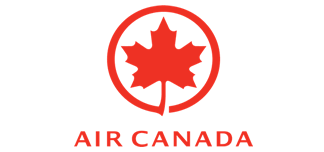 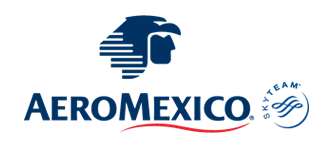 CPLTPLDBLSGLMNRToronto/ Vancouver (Yyz/Yvr)$4,439$4,729$5,289$7,389$2,219Impuestos Aéreos$ 599HOTELES PREVISTOS O SIMILARESHOTELES PREVISTOS O SIMILARESHOTELES PREVISTOS O SIMILARESHOTELES PREVISTOS O SIMILARESHOTELCIUDADPAISCATEGORIAWestin Harbour Castle HotelTorontoCanadáTuristaLord ElginOttawaCanadáTuristaHotel PurQuebecCanadáTuristaLes Suites LabelleMontrealCanadáTuristaSandman Signature Calgary DowntownCalgaryCanadáTuristaRundlestone Lodge O SimilarBanffCanadáTuristaLobstick LodgeJasperCanadáTuristaSun Peaks GrandSun PeaksCanadáTuristaListel Hotel Whistler O Aava WhistlerWhistlerCanadáTuristaHoliday Inn Vancouver CentreVancouverCanadáTuristaésta es la relación de los hoteles utilizados más frecuentemente en este circuito. Reflejada tan sólo a efectos indicativos, pudiendo ser el pasajero alojado en establecimientos similares o alternativosx.Hoteles 4*ésta es la relación de los hoteles utilizados más frecuentemente en este circuito. Reflejada tan sólo a efectos indicativos, pudiendo ser el pasajero alojado en establecimientos similares o alternativosx.Hoteles 4*ésta es la relación de los hoteles utilizados más frecuentemente en este circuito. Reflejada tan sólo a efectos indicativos, pudiendo ser el pasajero alojado en establecimientos similares o alternativosx.Hoteles 4*ésta es la relación de los hoteles utilizados más frecuentemente en este circuito. Reflejada tan sólo a efectos indicativos, pudiendo ser el pasajero alojado en establecimientos similares o alternativosx.Hoteles 4*